Customer Service Manager£25,590 - £27,321 per annum plus benefits40 hours per week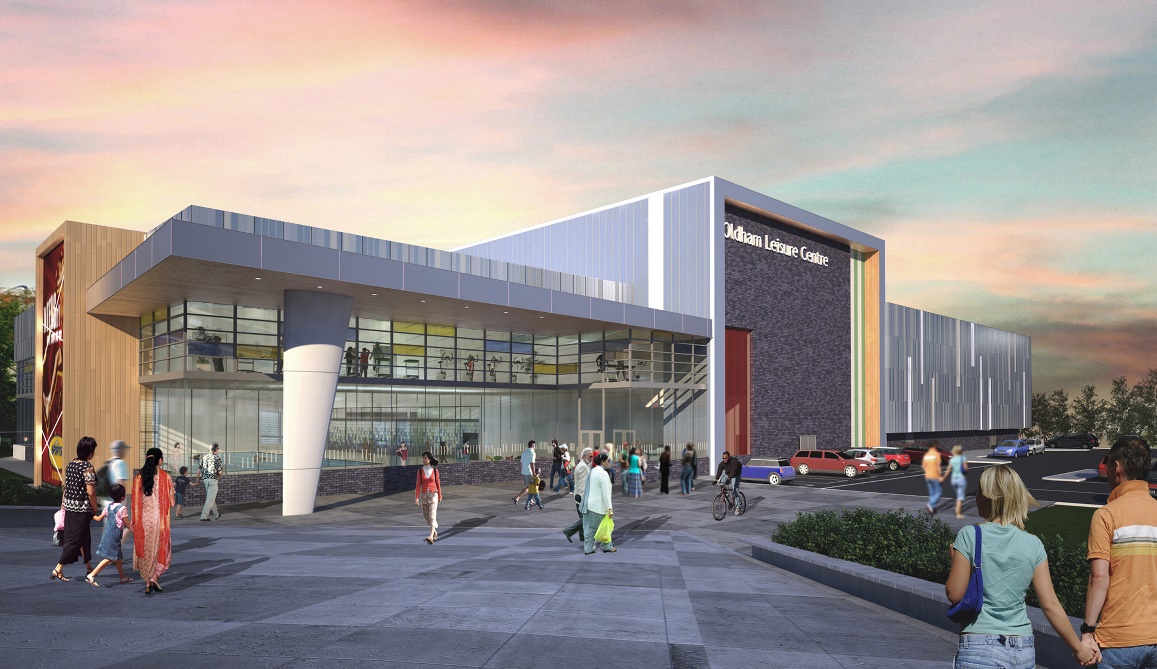 We are looking for a Customer Service Manager to provide leadership and direction to deliver a fantastic ‘customer focused’ experience for our members and customers. You should have exceptional customer care skills, strong leadership skills and the drive to deliver the best possible standards of service. The Customer Service Manager will have responsibility for ensuring that memberships across Oldham Active are managed effectively, which includes management of; the Customer Relationship Management system (CRM), payment collections, rejections, debt and cancellations. Through effective leadership, you will support, coach and manage a small team and set high standards in the delivery of our day to day customer service through our contact centre, whilst ensuring our members and customers receive a first-class experience.To succeed as Customer Service Manager, you must be able to demonstrate independent decision making, organisational, planning and problem-solving skills to support the contact centre and wider teams in the business with complaints, daily queries and questions, offering answers, solutions or signposting.The role will require flexibility to work in accordance with policies, procedures and meet the needs of the business, willingness to undertake training and continued professional development.The ideal candidate will possess:Strong leadership, motivational and team building skillsExperience of managing and leading a team.Previous experience within a similar customer service roleStrong numerical ability, including the capacity to present information and data in a way that is easy to understand.Excellent knowledge of CRM/LMS, MS office applications and management software systems.Experience of running Direct Debit collections and managing debtConfidence in making decisions that support our customers and our businessThis is a great customer service opportunity for individuals looking for career progression and development within a forward thinking leisure trust.Individuals should have previous experience working within a customer service environment managing direct debit collection processes and effectively managing debt. Training will be provided if necessary and confirmation of the appointment can only be granted during the probationary period to those individuals who attain the above qualifications. Hours of work may include evening and weekend work at times to reflect the requirements of the role. The contract is for 40 hours per week and you should manage your time efficiently and with flexibility to ensure you are effective in the role as stated.As part of OCL’s total reward package there is:-Employee AwardsEnhanced annual leave provisionFlexible working arrangementsFree eye test and contribution to cost of VDU glassesFree facility membershipFree parkingInvestment in Employee Learning and DevelopmentLong Service AwardsOccupational Maternity, Paternity and Adoption LeaveOccupational Sick PayPension SchemeIf after reading above you feel that you have what it takes and want to join a great team, apply on line at www.oclactive.co.uk/vacancies. The closing date for receipt of applications is 31st January 2022.  OCL are an equal opportunities employer and welcome applications from all.   